«THERMOPLONGEUR TEFLON - Montage P, R & S»Vos coordonnées :Vous désirez   Quantité :  Type de montage : Montage R	 Montage S	 Montage P	Installation en bord de cuve		Idem montage R sans structure jonc		Installation en fond de cuve	Sur structure jonc PP ou PVDF Ø 20		Spécial petite puissance		Sur structure jonc PP ou PVDF Ø 20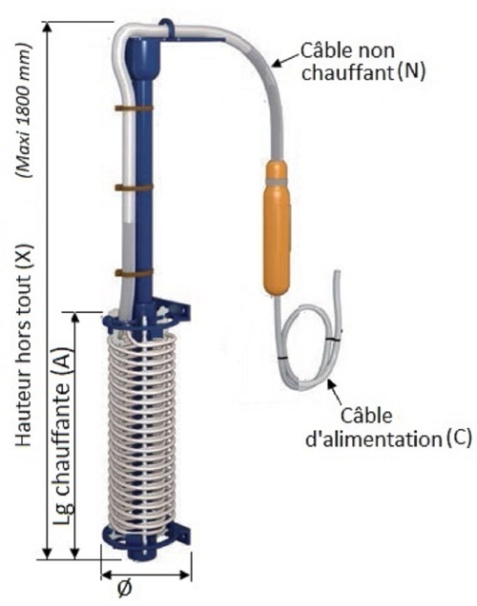 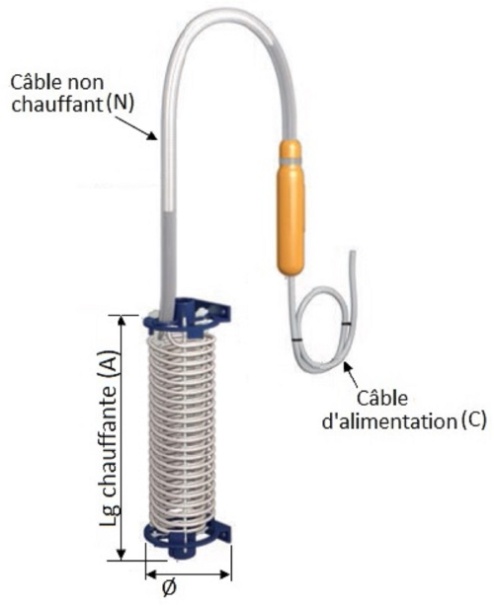 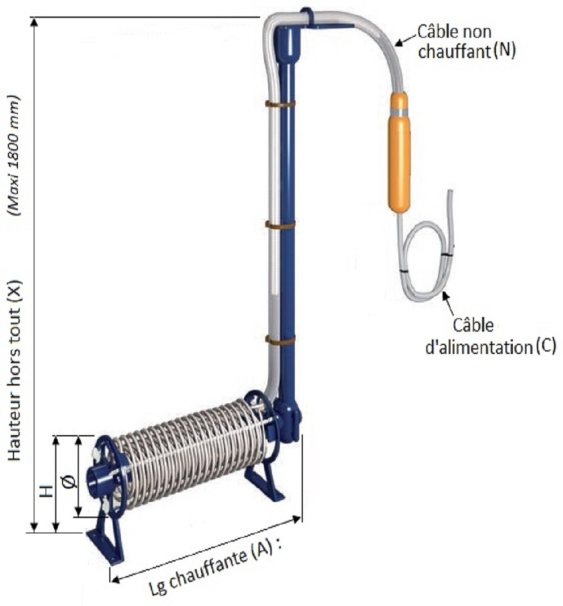 Dimensions : 											   	 Montage R					   	 Montage S					   	 Montage P					 Les options et accessoires :  Rallongement des câbles			Pieds pour montage S		Protecteur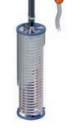 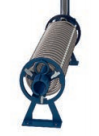 Raison socialeAdresseCode postalVilleTéléphoneMailMonophaséTriphaséMonophaséTriphaséMonophaséTriphaséLg câble C (mm)Lg câble N (mm)